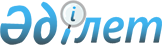 О внесении изменения в решение 14 сессии Абайского районного маслихата от 16 марта 2017 года № 14/148 "Об утверждении тарифов на сбор, вывоз, утилизацию и захоронение твердых бытовых отходов по городу Абай, поселкам Карабас и Топар Абайского района"
					
			Утративший силу
			
			
		
					Решение Абайского районного маслихата Карагандинской области от 18 марта 2021 года № 4/49. Зарегистрировано Департаментом юстиции Карагандинской области 29 марта 2021 года № 6264. Утратило силу решением Абайского районного маслихата Карагандинской области от 30 июня 2022 года № 25/249
      Сноска. Утратило cилу решением Абайского районного маслихата Карагандинской области от 30.06.2022 № 25/249 (вводится в действие по истечении десяти календарных дней после дня его первого официального опубликования).
      В соответствии с подпунктом 2) статьи 19-1 Экологического кодекса Республики Казахстан от 9 января 2007 года, Законом Республики Казахстан от 23 января 2001 года "О местном государственном управлении и самоуправлении в Республике Казахстан", Абайский районный маслихат РЕШИЛ:
      1. Внести в решение 14 сессии Абайского районного маслихата от 16 марта 2017 года № 14/148 "Об утверждении тарифов на сбор, вывоз, утилизацию и захоронение твердых бытовых отходов по городу Абай, поселкам Карабас и Топар Абайского района" (зарегистрировано в Реестре государственной регистрации нормативных правовых актов за № 4214, опубликовано в Эталонном контрольном банке нормативных правовых актов Республики Казахстан в электронном виде 25 апреля 2017 года, районной газете "Абай-Ақиқат" от 22 апреля 2017 года № 15 (4169)) следующее изменение:
      приложение 2 к указанному решению изложить в новой редакции согласно приложению к настоящему решению.
      2. Настоящее решение вводится в действие по истечении десяти календарных дней после дня его первого официального опубликования. Тарифы на сбор, вывоз, утилизацию и захоронение твердых бытовых отходов по поселку Топар Абайского района
					© 2012. РГП на ПХВ «Институт законодательства и правовой информации Республики Казахстан» Министерства юстиции Республики Казахстан
				
      Председатель сессии

О. Панасиди

      Секретарь Абайского районного маслихата

Д. Сакенов
Приложение к решению
Абайского районного
маслихата
от 18 марта 2021 года
№ 4/49Приложение 2
к решению 14 сессии
Абайского районного
маслихата
от 16 марта 2017 года
№ 14/148
Наименование
Тариф за 1 м3 (без налога на добавленную стоимость), тенге
Тариф за 1 м3 (без налога на добавленную стоимость), тенге
Тариф за 1 м3 (без налога на добавленную стоимость), тенге
Тариф за 1 м3 (без налога на добавленную стоимость), тенге
Наименование
Сбор и вывоз
Захоронение
Утилизация
Всего
Юридические лица 
1443,87
377,01
0,00
1 820,88
Благоустроенное жилье (на 1 жителя)
228,61
59,7
0,00
288,31
Неблагоустроенное жилье (на 1 жителя)
264,71
69,12
0,00
333,83